 Да начертаеш пътя: урок по филантропия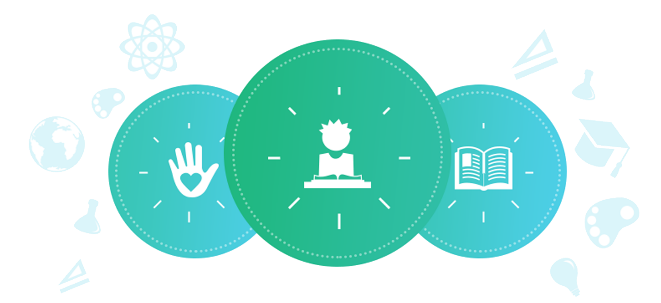 Клас: 11тиУчениците ще дадат определение и ще разберат значението на термина „филантропия“ и ще опишат отличителните черти на добрия гражданин, свързани с демокрацията и насърчаването на общественото благо.Продължителност: две занятия по 40 минутиЦели: Учениците ще:Могат да опишат и дадат примери на отличителните черти на добрия гражданин; Могат да обяснят, че филантропията е част от това да си добър гражданин и че често пъти тя се изразява под формата на постъпки на доброта, имащи за цел да насърчат общото благо.Материали: Приложение 1 „Водещите десет отличителни черти на страхотния гражданин“;Приложение 2 „Формуляр за отчет на песента/скеча“;Приложение 3 „Рубриката песен/скеч“;Приложение 4 „Водещите десет отличителни черти на страхотния гражданин - самооценка“Приложение 5. Пилешка супа за душата на подрастващитеПриложение 6. Спонтанен акт на добротаБиблиография:Джак Канфийлд, Марк Хансен. Пилешка супа за душата на тийнейджъра. С., Кибеа, 1999Печатница Конари (Ред.). „Произволни актове на доброта“ (Conari Press (Ed.). Random Acts of Kindness.)Инструкции: Преди да влезе класа, напишете следните думи като заглавия на колоните на дъската: пълноценен живот, лична свобода, уважение, щедрост, справедливост, равенство, непредубеденост, честен, инициативен/ангажиран, патриотичен).Прочетете на глас „Хартата за правата на подрастващите“ от книгата „Пилешка супа за душата на подрастващите“.  Попитайте учениците дали могат да си спомнят за всякакви други права, които могат да имат като млади граждани. Посочете отговорите им на дъската. Кажете на учениците, че днес ще обсъдите отличителните черти на страхотния гражданин в демократичното общество. Раздайте Приложение 1 „Водещите десет отличителни черти на страхотния гражданин“. Помолете учениците да разгледат първата отличителна черта: да водиш пълноценен живот и помолете учениците да дадат примери какво означава това за тях. Възложете на някой от учениците да отбелязва и записва отговорите на дъската под съответното заглавие. Продължете по същия начин с останалите девет черти. Прочетете „Животът просто не е“ от „Пилешка супа за душата на подрастващите“. Като показвате Приложение 1 „Водещите десет отличителни черти на страхотния гражданин“, помолете учениците да посочат отличителните черти от списъка, които са открили в „Животът просто не е“.Разделете учениците на групи от по двама – трима (в зависимост от размера на класа). Възложете на всяка от групите по една от „Водещите десет отличителни черти на страхотния гражданин“. Раздайте Приложение 2 „Формуляр за отчет на песента/скеча“ и Приложение 3 „Рубриката песен/скеч“. Прегледайте и двете приложения. Обяснете на учениците, че всяка група ще отговаря за кратка песен или скеч, в който ще демонстрира зададената отличителна черта. Групите следва да планират заданието си и да попълнят формуляра. Групите следва да изпълнят песента или скеча си пред останалите съученици.Напишете думата „филантропия“ на дъската. Съберете предложения от учениците на дефиниция на термина. Обяснете, че „филантропията“ е даряване и споделяне, доброволчество и действията на частни лица, предназначени в полза на общото благо. Попитайте за примери как доброволците могат да действат за общото благо. Като се върнете обратно към „Водещите десет отличителни черти на страхотния гражданин“, попитайте учениците кои от тези черти могат да се отнасят за и да популяризират постъпките на филантропия.Приложение 1 Водещите десет отличителни черти на страхотния гражданинПриложение 2Формуляр за отчет на песента/скечаИме: 					Име:					Име:					Нашата отличителна черта е:						 Ще демонстрираме отличителната черта чрез песен или скеч. (Подчертайте едното от двете).Опишете каква ще бъде ролята на всеки участник от групата:Опишете какво всеки ще каже или направи. (Приложете вашия сценарий, като добавите толкова листове хартия, колкото са ви нужни).Посочете всички реквизити, които са ви необходими за скеча или песента ви (костюми, техника и др.).Приложение 3Рубриката песен/скечПриложение 4 Водещите десет отличителни черти на страхотния гражданин – самооценкаОбщ брой точки:			Приложение 5Джак Канфийлд, Марк Хансен. Пилешка супа за душата на тийнейджъраПилешка супа за душата е издателство, търговска и медийна компания, базирана в САЩ. То е известно със серията на книги Пилешка супа за душата. Първата книга, както и повечето от следващите заглавия от поредицата, се състои от вдъхновяващи истински истории за живота на обикновените хора. Книгата се превръща в основен бестселър и нещо като социален феномен. Днес издателството  продължава да публикува около дузина нови книги годишно. Компанията също така се преквалифицира в други категории, като например храна за домашни любимци,  и телевизионни програми.Мотивационните говорители Джак Канфийлд  и Марк Виктор Хансен съставят книгата от вдъхновяващи, истински истории, които са чули от хора в тяхната аудитория. В началото е отхвърлена от големите издатели в Ню Йорк, но се приема от малък  издател във Флорида. По-късно, те публикуват други Пилешка супа за душата книги за специфични демографски групи, като например Пилешка супа за душата на тийнейджъра, която излезе през 1997 г. и е бестселър (Уикипедиия).Пилешка супа за душата на тийнейджъраХартата за правата на подрастващитеНашите права с приятелите:	Ние всички имаме правото и привилегията да имаме приятели. Ние можем да избираме нашите приятели въз основа на нашите харесвания и нехаресвания.  Ние не сме длъжни да харесваме тези хора, които всички други харесват или да не харесваме някой, защото не е в "нашата" група. Приятелството е лична работа.	Ние можем да изискваме от нашите приятели да са достойни за доверие. Ако споделим нещо с тях и поискаме да не го казват на друг,  ние можем да очакваме, че то ще си остане само между нас. Ние ще им дадем същото право. А  ако те не оправдаят доверието ни, това ще е предателство за нашето доверие и приятелство.	Да си честен с приятелите си е окей. Ако те направят нещо, от което ни заболи или ни притесни, ние можем да говорим с тях за това. Но и ние ще сме отворени за тяхната честност с нас.  Това не означава, че е окей да сме гадни един с друг, само защото можем да говорим честно за чувствата си.	Ние имаме правото  решенията ни да бъдат уважавани.  Някои от приятелите ни могат да не разберат  избора,ь който правим, но той си е наш избор. В замяна на това, ние поемаме отговорността за този избор....с родителите и другите възрастни:	Ние имаме право чувствата ни да бъдат уважавани и да не бъдат сравнявани с чувствата на кутрета... или други снизходителни сравнения. Нашите чувства са силни и понякога объркващи. доста помага ако вземате чувствата ни на сериозно и ни изслушате преди да ги пренебрегнете.	Ние имаме правото да взимаме решения (някои, не всички)  сами. Ако правим грешки, ние ще се учим от тях, но е време да станем по-отговорни.	Когато е възможно, изключвайте ни от вашите кавги. Ние разбираме, че кавгите са част от всяка връзка, но за нас е мъчително да бъдем включвани( Не ни поставяйте в средата на който и да е проблем, който е между вас двамата.	Съгласни сме да се отнасяме с уважение към вас и очакваме и вие да ни уважавате в отговор. Това означава да уважавате и нашето лично пространство....с всеки друг:	Ние имаме правото да бъдем обичани безусловно и нашата цел е да ви обичаме по същия начин.	Ние имаме правото да казваме каквото мислим, да обичаме сами себе си, да чувстваме чувствата си, да следваме мечтите си. Моля подкрепяйте ни като вярвате в нас повече отколкото се страхувате за нас. Лайа Гей, 16; Джейми Йелин, 14; Лиза  Гуменик, 14, Хана Айвънхоу, 15; Бри Ейбъл, 15; лиза Ротбард, 14. Животът просто не еВажното в живота е как се отнасяме един с другХана Айвънхоу, 15През време на третата ми година в гимназията, аз много очаквах Нощта на третокурсниците, купон, който се организира за момичетата в моето училище.  Целта му е да говорим за това как се развива животът ни, да обсъдим проблемите, тревогите и притесненията си за училище, за приятелите, за момчетата, за каквото и да е. Имахме разкошни дискусии.Прибрах се в къщи с много хубаво чувство. Научих много неща за хората и те щяха да са ми полезни. Реших да сложа текстовете и бележките, които бях получила по време на купона в  дневника си, където държа някои от най-ценните си неща. Без да мисля, оставих  дневника си върху шкафа и продължих да разопаковам багажа.Толкова бях вдъхновена от купона, че започнах новата седмица с големи надежди, обаче тя се оказа  емоционална катастрофа. Приятелка нарани силно чувствата ми, имах голяма караница с майка ми, тревожех се за срочната оценка, особено по английски. Притеснявах се и за предстоящия бал. На практика всяка нощ заспивах плачейки. Мислех си, че купонът ще има по-трайно въздействие  - да ме успокои, да ме освободи от стреса.  Вместо това започнах да мисля, че е нещо съвсем временно.В петък сутрин се събудих с натежало сърце и в лошо настроение. При това закъснявах. Облякох се набързо, грабнах чорапи от шкафа. Като тряснах чекмеджето, дневникът ми падна и се разпиля по пода. Наведох се да го събирам и един лист задържа погледа ми. Беше ни го дал организаторът на купона. Разгънах и зачетох.Животът не е следене на резултата като на мач. Той не е за това колко души са ти се обадили и с кого си излизала , излизаш или още не си излизала. Не е и за това с кого си се целува, какво ти е хобито или кое момче  те харесва. Не е за обувките ти, или за подстрижката, или за цвета на кожата ти, или къде живееш или ходиш на училище. Всъщност не е и за оценки, пари, дрехи или университетите, които ще те приемат или не. Животът не е за това дали имаш много приятели, или си сама, и не е за това дали те приемат и търсят или не. Животът просто не е за това.Животът е за това кого ти обичаш и кого нараняваш. той е за това как се чувстваш по отношение на самата себе си. той е за доверието, за щастието и за състраданието. Той е за това да държиш на приятелите и да замениш набраната в тебе омраза с любов. животът е за избягване на завистта и ревността, за побеждаване на невежеството и за градене на увереност в себе си. той е за това  какво казваш и какво имаш предвид Той е да виждаш у хората това, което са, а не това, което имат. И най-вече,  той е да решиш да използваш живота си за да докоснеш живота на друг човек по начин, който никога не може да се случи по друг начин. Тези решения са това, което животът е.Адам ФелдманТози ден изкарах с отличен теста по английски. През уикенда си изкарахме много готино с приятелката ми и събрах смелост да заговоря момчето, което харесвам. Прекарах повече време със семейството ми и положих усилие да слушам какво казва майка ми. Дори си намерих рокля за бала. И това не беше късмет или чудо. Просто нещо в поведението ми и в сърцето ми се промени.  Разбрах, че понякога просто трябва да седна и да си припомня какво всъщност е важно в живота ми - като тези неща, които научих на ритрийта.Кейти Лихт, 17Приложение 6. Спонтанен акт на добротаСпонтанен акт на доброта  (на английски: random act of kindness) е акт на алтруизъм, извършен от един или повече хора без очакване на насрещна благодарност от тях, често на случайни непознати.Изразът „Практикувайте актове на спонтанна доброта и безцелна красота“ (Practice random kindness and senseless acts of beauty) е написан от Ан Хърбърт (Anne Herbert) върху подложка за хранене в Саусалито, Калифорния през 1982 година. През февруари 1993 година излиза едноименната книга на Хърбърт, в която са събрани различни истински истории за спонтанни прояви на добрина.Примери за такива спонтанни прояви са инициативи като „Висящо кафе“ и „Безплатни прегръдки“. При „висящото кафе“, оригинално измислено в Италия, даден купувач плаща повече кафета, отколкото консумира, като останалите заплатени от него се предоставят безплатно на други хора, които желаят кафе, но не могат да си го позволят. Концепцията е разширена и до „висящ хляб“ и други хранителни стоки от първа необходимост. Инициативата „Безплатни прегръдки“, започнала за първи път в Австралия, се състои в предлагането на прегръдки на непознати на обществени места, с единствената цел да накара хората да се почувстват по-щастливи.В САЩ 17 февруари е денят, в който се отбелязва неофициално националният ден на спонтанните актове на доброта, а 13 ноември е обявен за Световен ден на добротата. Седмица на спонтанните актове на доброта се организират през 2015 година между 9 и 15 февруари, а за 2016 година е планирана седмицата между 14 и 20 февруари. (Уикипедия)Да водиш пълноценен живот!Да мислиш, вярваш и действаш така както искаш (стига това да не отнема правото на някой друг да постъпи по същия начин).Да зачиташ изцяло останалите и собствеността им (стига това да не лишава от права някой друг).Да си изключително щедър и да помагаш на останалите.Да вярваш, че „това, което е справедливо за теб, е справедливо и за мен“.Да се държиш като равен с всички околни по  24 часа на ден 7 дни от седмицата!Да вярваш, че многото различни типове хора (от различни култури, етнически групи, раси, начин на живот и вяра) са важни за обществото.Да бъдеш честен, да казваш истината и да ти е важно да чуваш истината от другите. Да правиш нещо, което носи промяна в общността.Да показваш патриотизма си и да се гордееш с белия, зеления и червения цветове. 3 точкиОтлична презентация; Ясна и лесна за разбиране; Всички раздели от Формуляра на отчета са попълнениВсички членове на екипа изпълниха добре задачата си. 2 точкиДобра презентация;Посланието не напълно е предало идеята за отличителната черта; Почти всички раздели от Формуляра на отчета са попълнени; Членовете на екипа участваха в представянето1 точкаУченикът участва:Презентацията е трудна за разбиране; Посланието за отличителната черта е объркано; Няколко от разделите във Формуляра на отчета не са попълнени; Ролите изглеждат подчинени на импровизация.0 точкиУченикът не участваНе прилича на менНе прилича на менНе прилича на менДо голяма степен прилича на менДо голяма степен прилича на менДо голяма степен прилича на менДа водиш пълноценен живот!012345Да мислиш, вярваш и действаш така както искаш (стига това да не отнема правото на някой друг да постъпи по същия начин).012345Да зачиташ изцяло останалите и собствеността им (стига това да не лишава от права някой друг).012345Да си изключително щедър и да помагаш на останалите.012345Да вярваш, че „това, което е справедливо за теб, е справедливо и за мен“.012345Да се отнасяш по равно към останалите, 24 часа 7 дни от седмицата, 365 дни от годината!012345Да вярваш, че много най-различни типове хора (от различни култури, етнически групи, раси, начин на живот и вяра) са важни за обществото.012345Да бъдеш честен, да казваш истината и да цениш да чуваш истината от другите.012345Да правиш нещо, което носи промяна в общността.012345Да показваш патриотизма си и да прославяш червения, белия и синия цвят! 012345